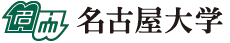 環境学研究科附属地震火山研究センタープレート内横ずれ断層下の下部地殻における変形集中メカニズム 名古屋大学大学院環境学研究科地球環境科学専攻地球惑星ダイナミクス講座の張学磊大学院生と鷺谷威教授は，プレート内の横ずれ断層における地震発生の原因と考えられる断層下の下部地殻における変形集中が下部地殻を構成する岩石のべき乗則クリープと呼ばれる挙動により生じることを，岩石実験結果に基づく数値シミュレーションで明らかにしました．以下は著者による解説です．